Самопознание – мир творчества и радости.
В ходе декады Самопознания на этажах организованы творческие зоны для младших классов. Ребята, рисуя и раскрашивая панно с изображением животных, птиц, растений познают мир, и раскрывают свои творческие возможности, узнают много интересного, общаясь друг с другом, придумывают сказки и истории, которые могут приключится с нарисованными героями….
Раскрывают себя – узнают других, познают мир!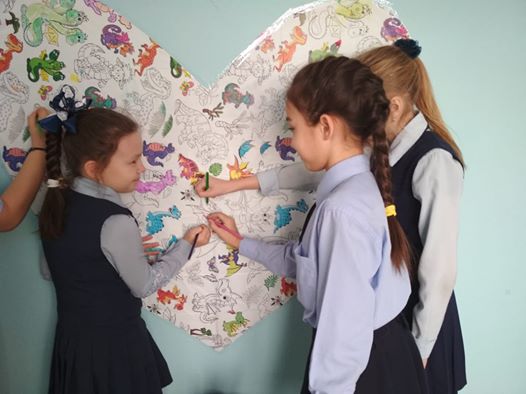 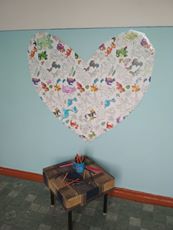 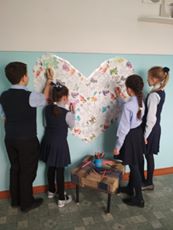 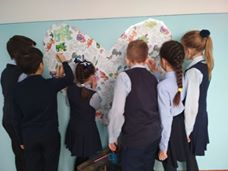 Начало формыКонец формыКонец формы